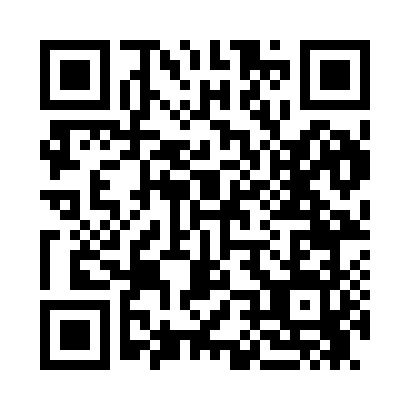 Prayer times for Sylvian, Oklahoma, USAMon 1 Jul 2024 - Wed 31 Jul 2024High Latitude Method: Angle Based RulePrayer Calculation Method: Islamic Society of North AmericaAsar Calculation Method: ShafiPrayer times provided by https://www.salahtimes.comDateDayFajrSunriseDhuhrAsrMaghribIsha1Mon4:496:151:305:198:4510:112Tue4:506:161:305:198:4510:113Wed4:506:161:315:198:4510:114Thu4:516:171:315:198:4510:115Fri4:526:171:315:198:4510:106Sat4:526:181:315:198:4410:107Sun4:536:181:315:198:4410:098Mon4:546:191:315:208:4410:099Tue4:546:191:325:208:4410:0810Wed4:556:201:325:208:4310:0811Thu4:566:211:325:208:4310:0712Fri4:576:211:325:208:4310:0713Sat4:586:221:325:208:4210:0614Sun4:596:231:325:208:4210:0615Mon4:596:231:325:208:4110:0516Tue5:006:241:325:208:4110:0417Wed5:016:251:335:208:4010:0318Thu5:026:251:335:208:4010:0319Fri5:036:261:335:208:3910:0220Sat5:046:271:335:208:3810:0121Sun5:056:271:335:208:3810:0022Mon5:066:281:335:208:379:5923Tue5:076:291:335:208:369:5824Wed5:086:301:335:208:369:5725Thu5:096:301:335:208:359:5626Fri5:106:311:335:208:349:5527Sat5:116:321:335:208:339:5428Sun5:126:321:335:198:339:5329Mon5:136:331:335:198:329:5230Tue5:146:341:335:198:319:5131Wed5:156:351:335:198:309:50